Wood County Planning & Zoning Office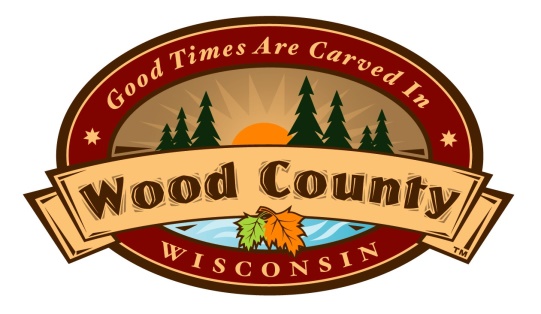 Courthouse - 400 Market StreetP.O. Box 8095Wisconsin Rapids, WI  54495-8095Phone:  715-421-84662023 Wood County Economic Development Funding RequestQuestions regarding eligible funding or this application should be directed to:Jason R. Grueneberg, Director at 715-421-8478 or jgrueneberg@co.wood.wi.usAll applications are due by 4:30pm on Friday July 8, 2022.Completed Applications should be emailed to Victoria Wilson at vwilson@co.wood.wi.usApplicant Organization: Mailing Address: Street Address (if different): Web Site: Organization Telephone: Contact Person/Title: Contact Person Telephone:  Email: Request Overview - Provide a summary overview of your program or project and explain how it is consistent with and supports the Wood County Wisconsin Rural Economic Development Plan.  The Plan can be found athttps://wood.extension.wisc.edu/files/2021/04/Wood-County-REDI-Plan-FINAL-April-2021.pdf(If you require additional space, attach separate sheet.)Return on Investment - Explain how the proposed program or project will provide a Return on Investment (ROI) to Wood County.  Please be as specific as possible.  e.g. County funding allowed us to conduct 25 business prospects leading to the establishment of 2 new local businesses creating 10 full time jobs; County funding contributed to funding an entrepreneurial boot camp that led to the development of 12 business plans and the creation of 2 businesses employing 6 people.(If you require additional space, attach separate sheet.)Funding Request Summary – Program/Project (If you require additional space, attach separate sheet.)Project Reporting Requirement - As a reporting requirement of receiving a Wood County Economic Development Grant, a 1-page summary program or project report will be prepared and presented to the Wood County Conservation, Education, and Economic Development Committee in 2022.  Funding will not be released to the applicant prior to the reporting requirement being met.This reporting requirement can be coordinated by contacting Jason R. Grueneberg, Director at 715-421-8478 or jgrueneberg@co.wood.wi.usRequested FundingTotal Organization BudgetOther Funding – e.g. grants, volunteers, donationsWages & BenefitsOffice Supplies & ExpensesProfessional ServicesMisc. or OtherTotal